Технологическая карта№Этап урокаДеятельность учителяДеятельность учащихсяПланируемые результаты1.Организацион-ный этап.Приветствие, фиксация отсутствующих,  организация внимания учащихся. Обеспечивает положительную обстановку на уроке.Проводит инструктаж по заполнению оценочного листа (Приложение 5) Приветствуют учителя. Знакомятся с оценочным листом и критериями оценок за урок.Организация личного пространства.2.Актуализация знаний.-Вашему вниманию предложен эпиграф познакомимся с ним: «Мы должны поклониться до земли нашему советскому человеку. Повсюду и везде он делал все, от него зависящее, чтобы приблизить час победы над фашизмом» (Г.К.Жуков)-«Помните, какой ценой завоёвано счастье. Пожалуйста, помните!» (Р.Рождественский)Слайд 1.- Скажите, какому событию российской истории они посвящены? -  О чем эти высказывания?Предлагает учащимся сформулировать тему урока.- Сегодня мы начинаем разговор о людях, которыми была завоевана победа, тема урока «Человек на войне».Слайд 2.Повторение материала: подготовка к восприятию новых знаний:1. Официальная дата начала ВОВ? 2. Причина неудач Красной Армии в первые месяцы войны3. В чем заключалось значение битвы за Москву?4. План «Барбаросса» предусматривал:5. Период блокады Ленинграда
6. Боевые действия продолжались7. Где состоялась Крымская конференция руководителей СССР, США и Великобритании?8. Был подписан акт о безоговорочной капитуляции Германии9. Во время ВОВ сколько погибло граждан СССР?10. Дата поднятия Знамя Победы над рейхстагом:Читают эпиграф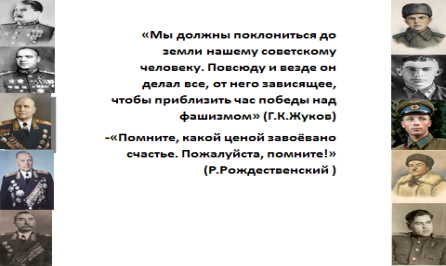 Отвечают на вопросы учителя, высказывают свое мнение.Формулируют тему урока.Записывают тему урока в тетрадях.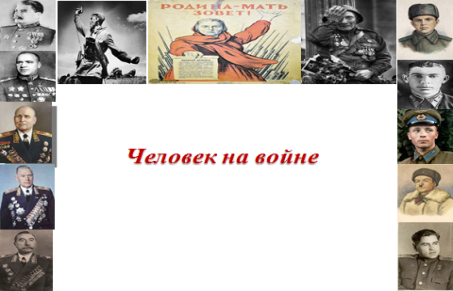 Вспоминают пройденный материал: 1.1 сентября 1939 года.2. Переоценка собственных сил и недооценка возможностей противника.3. Был сорван план молниеносной войны.4. Уничтожение единого государства, колонизацию европейской части СССР.5. 8 сентября 1941- 27 января 19446. 1418 дней7. Ялта8. 8 мая 19459. 27 млн.10. 30 апреля 1945г.Самопроверка ответов Выставление результатов и оценок в оценочный лист. Каждый правильный ответ – 1балл.    Оценка      Баллы   «2»      -     менее 5 баллов   «3»      -    5-6 баллов   «4»      -    7-8 баллов   «5»      -    9-10 балловПовторение ранее изученного учебного материала, подготовка к изучению новых знанийУметь оформлять свои мысли в  устной форме.2.Актуализация знаний.-Вашему вниманию предложен эпиграф познакомимся с ним: «Мы должны поклониться до земли нашему советскому человеку. Повсюду и везде он делал все, от него зависящее, чтобы приблизить час победы над фашизмом» (Г.К.Жуков)-«Помните, какой ценой завоёвано счастье. Пожалуйста, помните!» (Р.Рождественский)Слайд 1.- Скажите, какому событию российской истории они посвящены? -  О чем эти высказывания?Предлагает учащимся сформулировать тему урока.- Сегодня мы начинаем разговор о людях, которыми была завоевана победа, тема урока «Человек на войне».Слайд 2.Повторение материала: подготовка к восприятию новых знаний:1. Официальная дата начала ВОВ? 2. Причина неудач Красной Армии в первые месяцы войны3. В чем заключалось значение битвы за Москву?4. План «Барбаросса» предусматривал:5. Период блокады Ленинграда
6. Боевые действия продолжались7. Где состоялась Крымская конференция руководителей СССР, США и Великобритании?8. Был подписан акт о безоговорочной капитуляции Германии9. Во время ВОВ сколько погибло граждан СССР?10. Дата поднятия Знамя Победы над рейхстагом:Читают эпиграфОтвечают на вопросы учителя, высказывают свое мнение.Формулируют тему урока.Записывают тему урока в тетрадях.Вспоминают пройденный материал: 1.1 сентября 1939 года.2. Переоценка собственных сил и недооценка возможностей противника.3. Был сорван план молниеносной войны.4. Уничтожение единого государства, колонизацию европейской части СССР.5. 8 сентября 1941- 27 января 19446. 1418 дней7. Ялта8. 8 мая 19459. 27 млн.10. 30 апреля 1945г.Самопроверка ответов Выставление результатов и оценок в оценочный лист. Каждый правильный ответ – 1балл.    Оценка      Баллы   «2»      -     менее 5 баллов   «3»      -    5-6 баллов   «4»      -    7-8 баллов   «5»      -    9-10 баллов2.Актуализация знаний.-Вашему вниманию предложен эпиграф познакомимся с ним: «Мы должны поклониться до земли нашему советскому человеку. Повсюду и везде он делал все, от него зависящее, чтобы приблизить час победы над фашизмом» (Г.К.Жуков)-«Помните, какой ценой завоёвано счастье. Пожалуйста, помните!» (Р.Рождественский)Слайд 1.- Скажите, какому событию российской истории они посвящены? -  О чем эти высказывания?Предлагает учащимся сформулировать тему урока.- Сегодня мы начинаем разговор о людях, которыми была завоевана победа, тема урока «Человек на войне».Слайд 2.Повторение материала: подготовка к восприятию новых знаний:1. Официальная дата начала ВОВ? 2. Причина неудач Красной Армии в первые месяцы войны3. В чем заключалось значение битвы за Москву?4. План «Барбаросса» предусматривал:5. Период блокады Ленинграда
6. Боевые действия продолжались7. Где состоялась Крымская конференция руководителей СССР, США и Великобритании?8. Был подписан акт о безоговорочной капитуляции Германии9. Во время ВОВ сколько погибло граждан СССР?10. Дата поднятия Знамя Победы над рейхстагом:Читают эпиграфОтвечают на вопросы учителя, высказывают свое мнение.Формулируют тему урока.Записывают тему урока в тетрадях.Вспоминают пройденный материал: 1.1 сентября 1939 года.2. Переоценка собственных сил и недооценка возможностей противника.3. Был сорван план молниеносной войны.4. Уничтожение единого государства, колонизацию европейской части СССР.5. 8 сентября 1941- 27 января 19446. 1418 дней7. Ялта8. 8 мая 19459. 27 млн.10. 30 апреля 1945г.Самопроверка ответов Выставление результатов и оценок в оценочный лист. Каждый правильный ответ – 1балл.    Оценка      Баллы   «2»      -     менее 5 баллов   «3»      -    5-6 баллов   «4»      -    7-8 баллов   «5»      -    9-10 балловУметь ориентироваться в системе знаний: отличать новое от уже известного.Уметь выдвигать свое отношение к событиям и личностям.3.Постановка цели и задач урока.Ведет диалог.Ребята, на протяжении нескольких уроков мы изучали один из самых тяжелых периодов в истории нашей страны – Великую Отечественную войну. Но воюют  прежде всего люди. В который раз попытаемся понять их. И не только маршалов и генералов, но и простых солдат, мирных граждан. Потому что война – это не только военные действия, поражения и победы на поле боя, но и экономика, дипломатия, национальные традиции амбиции вождей – без них мы вряд ли поймём: что, как и почему происходило. И на протяжении всей войны люди пытались приспособиться, жить и выжить. Как им это удалось? Это сегодня нам и предстоит выяснить.Мотивирует учеников  сформулировать цель урока.Какую поставим цель?Слайд 3.Напомните алгоритм изучения темы. Исходя из темы урока, назовите положения, которые мы должны будем рассмотреть:- фронт;-тыл;-партизанское движение;-плен.Слайд 4.Осуществляют целеполаганиеФормулируют цель урока: -выяснить место и роль человека на фронте, в тылу, в оккупации и в плену.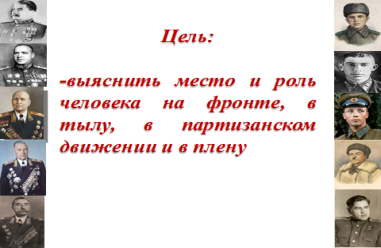 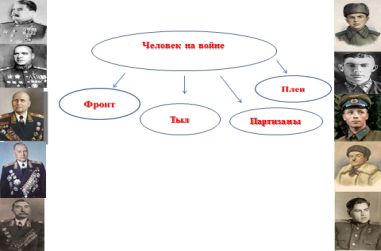 Записывают в тетради основные положения.Определять и формулировать цель деятельности на уроке.4Решение учебной задачиОрганизует самостоятельную работу в группах (приложение 2)Слайд 5.Вы разделились на группы, каждая из которых будет работать по своей теме:Первая группа. Тема: Человек на фронте.Работая с дополнительной информацией в карточке, исследуйте и охарактеризуйте героические факты  подвига советских людей.  Вторая группа. Тема: Человек в тылу: всё для победы. Работая с дополнительной информацией в карточке, исследуйте и охарактеризуйте героические и трагические  факты трудового подвига советских людей в тылу.Третья группа. Тема: Партизанское движение.Работая с дополнительной информацией в карточке, исследуйте и охарактеризуйте вклад в победу над фашизмом партизанского движения.Четвёртая группа. Тема: ВоеннопленныеРаботая с дополнительной информацией в карточке, исследуйте и охарактеризуйте вклад в победу над фашизмом партизанского движения.Прочитайте задания. Подготовьте ответы на вопросы по вашей теме.Коллективное обсуждение учебных задач по группам. Во время кратких ответов учитель демонстрирует Слайды 6-14.Оценивание выступления групп (с учетом данного алгоритма выступления группы)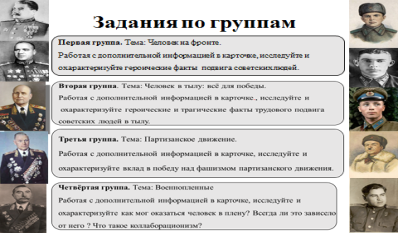 Отвечают на вопрос, высказывают свое мнение.Записывают ответы на вопросы в тетрадь.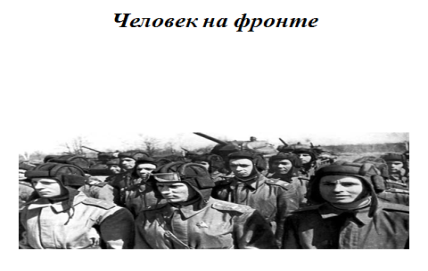 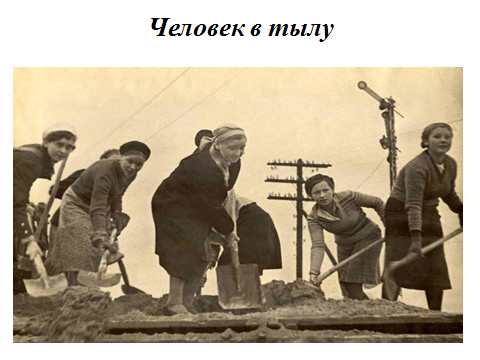 Работа в группах с документами Приложение 2.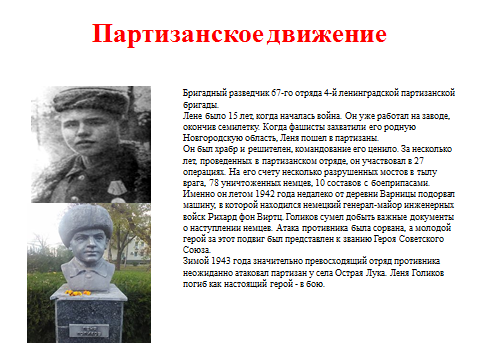 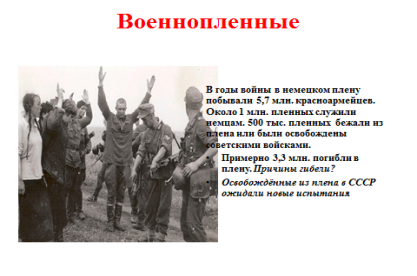 Готовят краткое выступление по алгоритму:Оформите ответы на вопросы в виде схем, таблиц, кратких тезисов.Составьте краткий ответ на задание, используя все ответы на вопросы.Перед выступлением обозначьте наиболее значимые вопросы, ответы на которые должны быть записаны у остальных учащихся в тетради.Оцените вклад каждого из учащихся группы в общую работу.Работать с историческим источником, осуществлять поиск исторической информации. Уметь систематизировать информацию из различных исторических и современных источников,  уметь определять, объяснять и аргументировать свое отношение к событиям и личностям; уметь анализировать историческую информацию.Воспринимать текст с учётом поставленной учебной задачи, находить в тексте информацию, необходимую для её решения;  делить текст на смысловые части, пересказывать по плану.5Создание проблемной ситуацииПроблема:-Победа СССР в Великой Отечественной войне 1941г-1945г – это случайность   или историческая закономерность? Слайд 15-16.Ведёт диалог.-Как вы думаете, каковы основные причины победы? -Из выявленных  причин можно утверждать:  ВОВ – это тяжелейшее испытание для всего народа. Победа – это не чудо, закономерный исход событий. Победа – это дело рук  советских людей, героизма и труда. Советский Союз оказался сильней Третьего Рейха.             Самоотверженным трудом, героизмом, самопожертвованием всего народа была создана экономика, ковавшая оружие победы, кормившее страну.          Победа была  куплена дорогой ценой: убито, умерло от ран, погибло в плену, замучено не менее 27 млн человек; разрушено 1710 городов, более 70 тыс. сел, около 32 тыс. фабрик — не менее одной трети национального богатства СССР (не считая расходов на эвакуацию, восстановление народного хозяйства). И это лишь части цены, заплаченной народом, от имени которого поэт-фронтовик Б. Окуджава скажет позднее так: «...нам нужна одна Победа — одна на всех, мы за ценой не постоим».Слайд 17.Слушают учителя.Высказывают свою точку зрения по заданному вопросу.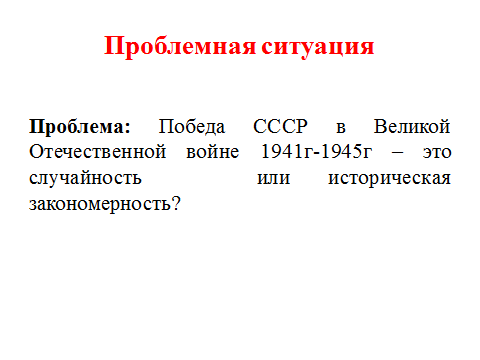 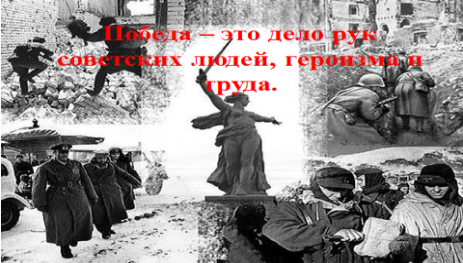 Участвуют в обсуждении проблемного вопроса. Приходят к выводу, что главными причинами победы СССР является:-Единство фронта и тыла, сплоченность  советского народа («Все для фронта, все для Победы»);-Военное искусство, талант выдающихся  полководцев  Красной Армии;-Стойкость и героизм советских солдат; - Партизанское движение.Уметь слушать и вступать в диалог;   уметь выражать свои мысли.Уметь оформлять свои мысли в устной форме; слушать и понимать речь других (обучение в сотрудничестве).6Закрепление полученного материалаОрганизует самостоятельную работу учащихся с заданиями. Приложение 3.Организует самопроверку по слайду 18, с комментированием ошибок, устранение пробелов знаний.Выполняют тестовое задание с выбором ответа, определяют личность, письменно отвечают на вопросы. Самопроверка и самооценка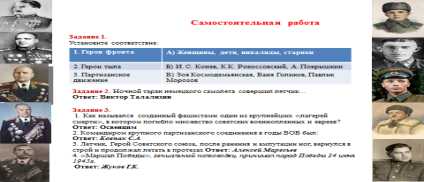 Планировать свои действия при выполнении самостоятельной работы. Уметь определять причины затруднений, анализировать допущенные ошибки. Осознать качество и уровень усвоения материала7Целостное осмысление полученной информации.  Обобщение материала и выводы.Возвращает учеников к цели урока и предлагает высказать своё решение. Регулирует ход дискуссии.Подводит заключение: 9 мая наш народ будет отмечать знаменательную дату – День Победы. Прошло почти 74 года с того дня, когда мир  узнал  о Великой Победе нашего оружия, нашего духа. Пройдет еще 100, а может быть и тысяча лет, но человечество не должно  забыть  ратный подвиг советских людей, и все новые поколения должны  восхищаться массовым героизмом нашего народа. И мы потомки наших дедов не имеем права терять социальную память! Учащиеся, высказывают свою точку зрения, приводят аргументы,вспоминают фактическую информацию.Слайд 16. Обобщение полученной информации Уметь определять, объяснять и аргументировать свое отношение к событиям и личностям. 8Рефлексия.-Посмотрите в свой Лист самооценки и скажите, какую оценку поставили вы себе за урок. Прием рефлексии «Оцени себя на уроке».Что вам понравилось в теме?Что мы узнали с вами о войне?Какие выводы вы для себя сделаете? (Приложение 4).Определяют, какую оценку могут поставить себе за работу на уроке (Оценивают результаты своей деятельности. Подводят итог работы, подсчитывают итоговый балл за работу на уроке. (Выставляют итоговую оценку в оценочный лист).Получают индивидуальную карточку, в которой нужно закончить  предложение. Рефлексия.Осознание качества и уровня  усвоения темы.Соотношение результата своей деятельности с целью и его оценка. Определение степени успешности своей работы, исходя из имеющихся критериев. 